Прошу опубликовать на официальном сайте органа местного самоуправления в сети «Интернет» статью следующего содержания.Прокуратурой района организована и проведена проверка исполнения законодательства в сфере безопасности дорожного движения в части наличия у лиц, страдающих психическими расстройствами и расстройствами поведения водительских удостоверений.Проведенной проверкой установлено, что К., имеющий право управления транспортными средствами, получает медицинскую помощь в ОБУЗ «Курская клиническая психиатрическая больница имени святого великомученика и целителя Пантелеимона», диагноз «Шизофрения параноидная форма».Согласно МКБ-10 (международная статистическая классификация болезней и проблем, связанных со здоровьем (10-й пересмотр)) диагноз «Шизофрения параноидная» значится под кодом F 20.00.В связи с наличием у К. заболевания с кодом заболеваний F 20.00 по МКБ-10, в соответствии со ст. 28 Закона № 196-ФЗ имелись основания для прекращения у него действия права на управление транспортными средствами.При установленных обстоятельствах прокурор района в порядке ч. 1 ст. 39 КАС РФ в интересах неопределенного круга лиц обратился в Глушковский районный суд Курской области с административным исковым заявлением к гражданину К.Решением Глушковского районного суда Курской области от 22.11.2023 административное исковое заявление прокурора района удовлетворено, К. лишен права управления транспортными средствами.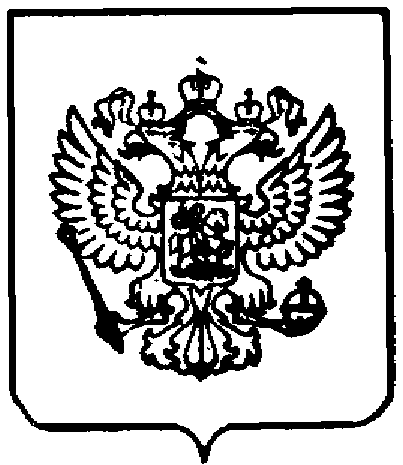 ПРОКУРАТУРАРОССИЙСКОЙ ФЕДЕРАЦИИПРОКУРАТУРА КУРСКОЙ ОБЛАСТИ ПРОКУРАТУРА ГЛУШКОВСКОГО РАЙОНАДзержинского ул., д.14, Глушково п., Курская область, 307450Тел./факс (8-47132) 2-14-35Главам муниципальных образований Глушковского района Курской областиПомощник прокурора                                                    Н.А. Борисов                    эл.подпись